ELECTRONIC SUPPORTING INFORMATION (ESI)Factors Influencing the performance of agricultural extension services on women farmer groups in Luwu Regency, IndonesiaBesse Amisnawati, Syafruddin*
Department of Agricultural Extension, Faculty of Computer, Engineering, Agriculture and Marine Sciences, Universitas Muhammadiyah Palopo, South Sulawesi, Indonesia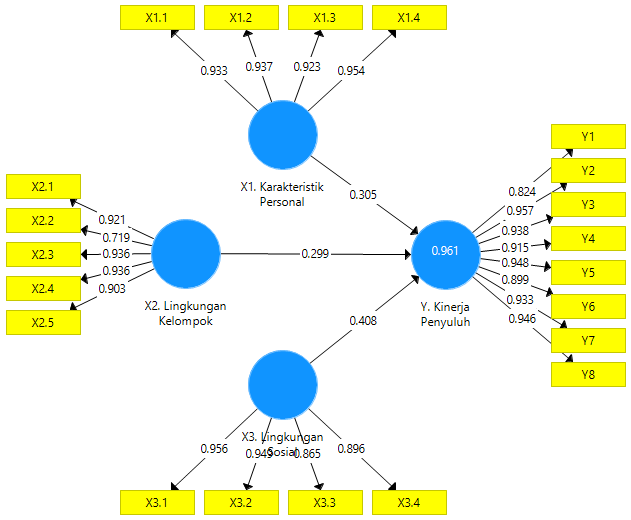 Gambar S1.  Model SEM (Output SmartPLS)Tabel S1. Nilai Average Variance Extracted (AVE) pada variable model SEMTabel. S2. Nilai Composite Reliability dan Cronbach Alpha pada tiap variabel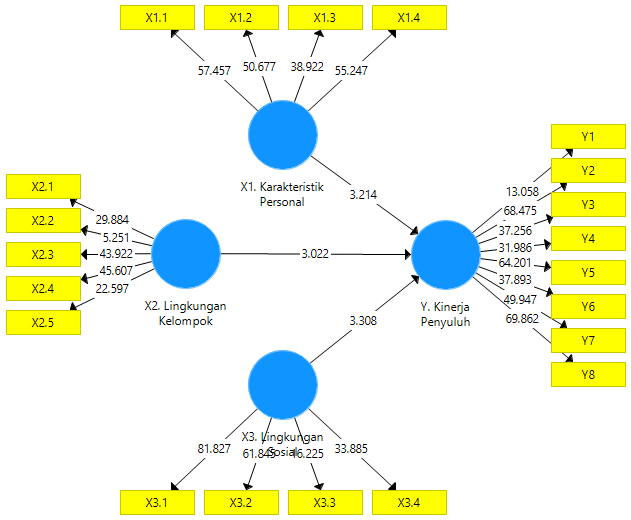 Gambar S2. Pengaruh antar variabelTabel S3. Pengaruh antar variabel VariabelAverage Variance Extracted (AVE)X1. Karakteristik Personal0.877X2. Lingkungan Kelompok0.787X3. Lingkungan Sosial0.841Y. Kinerja Penyuluh0.848 VariabelCronbach's AlphaComposite ReliabilityX1. Karakteristik Personal0.9540.966X2. Lingkungan Kelompok0.9300.948X3. Lingkungan Sosial0.9360.955Y. Kinerja Penyuluh0.9740.978Pengaruh terhadap variabel YT HitungT TabelP ValuesCut off ValueX1. Karakteristik Personal -> Y. Kinerja Penyuluh3.2141.6970.0010.05X2. Lingkungan Kelompok -> Y. Kinerja Penyuluh3.0221.6970.0030.05X3. Lingkungan Sosial -> Y. Kinerja Penyuluh3.3081.6970.0010.05